BİLİNÇLİ TEKNOLOJİ KULLANIMI ÖĞRENCİ BROŞÜRÜ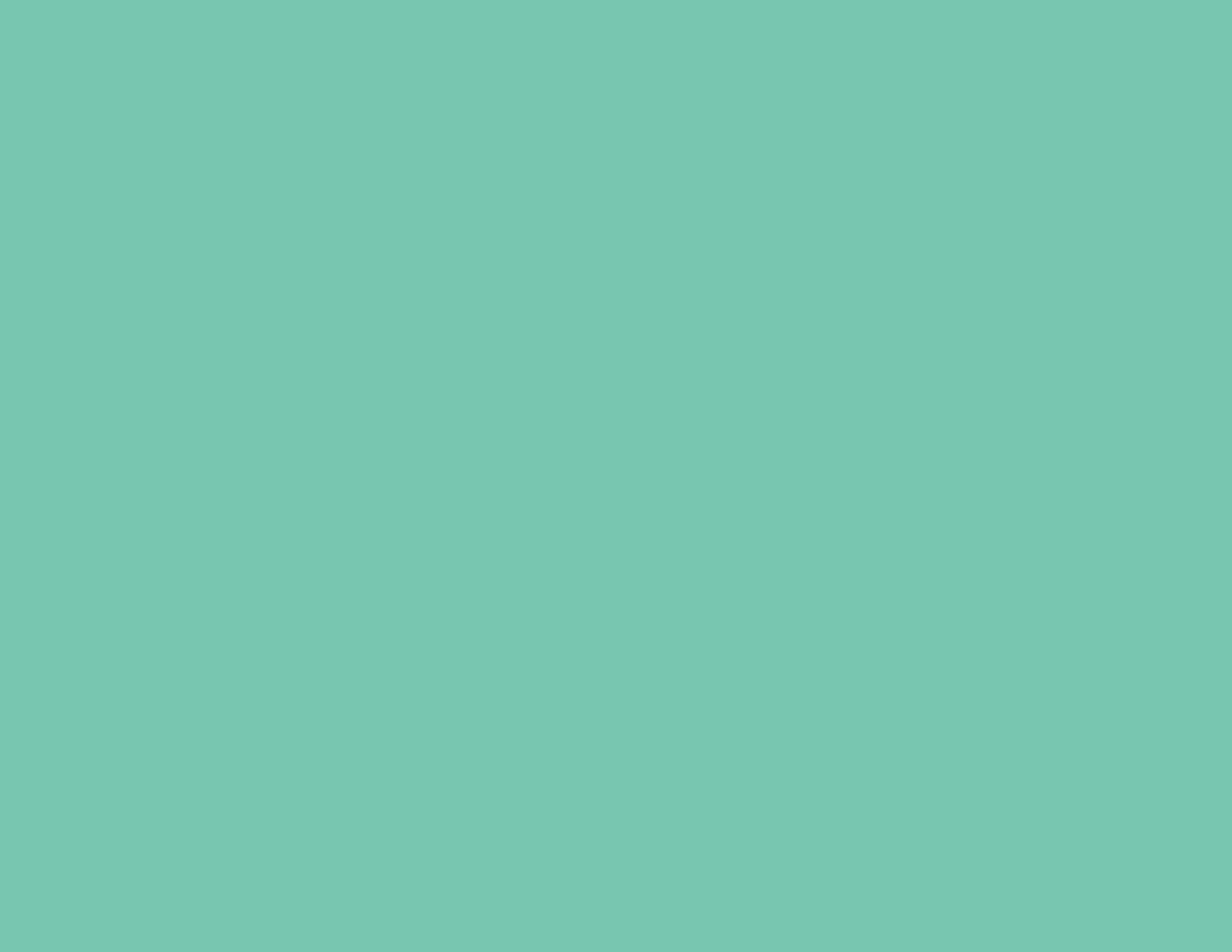 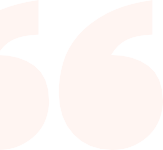 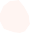 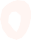 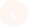 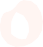 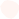 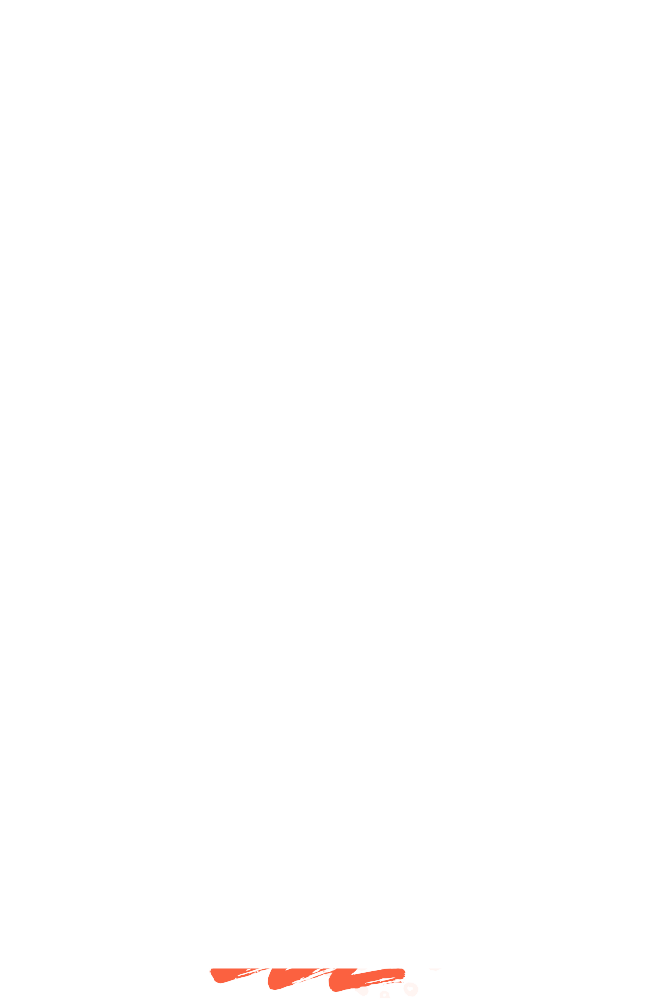 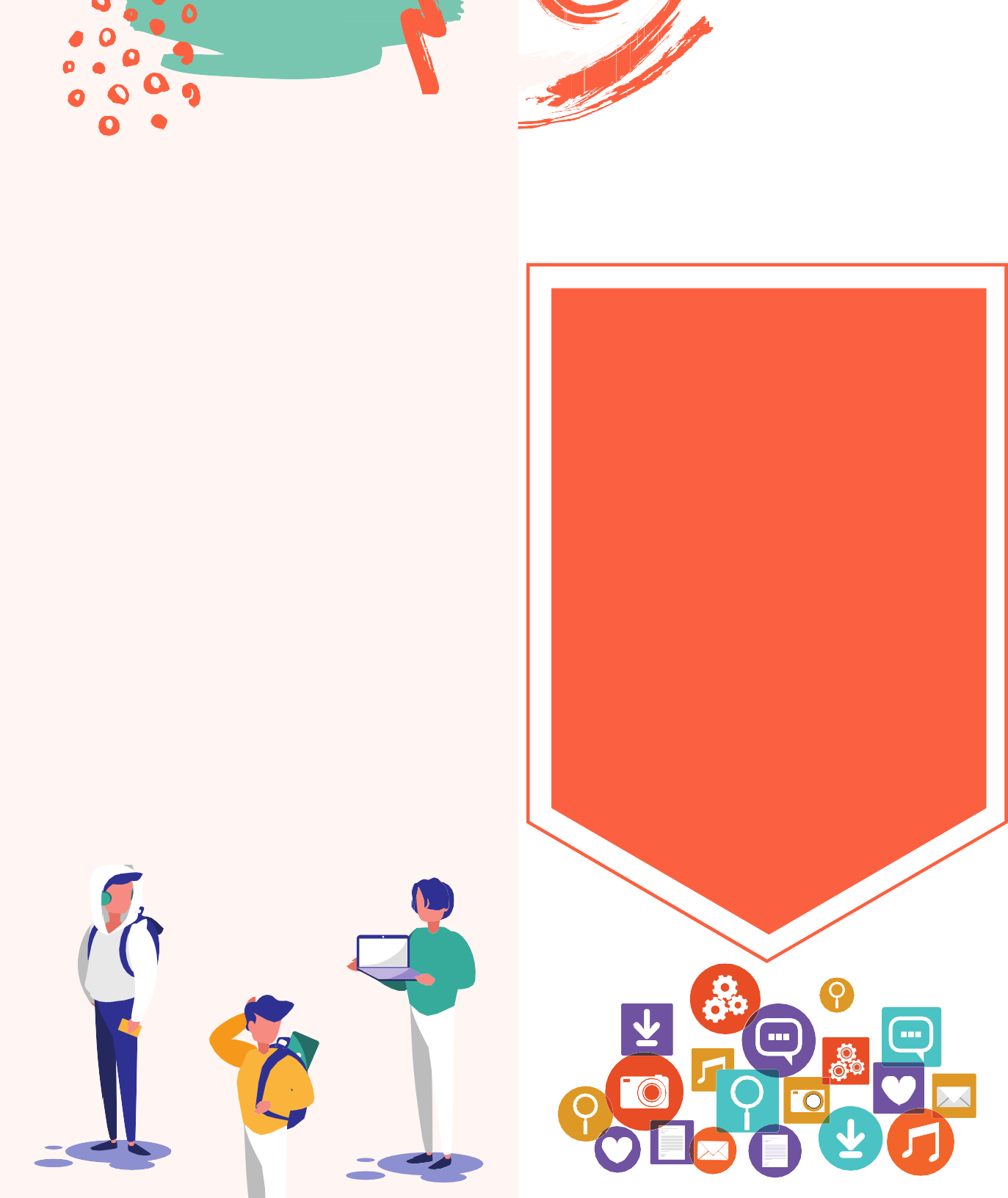 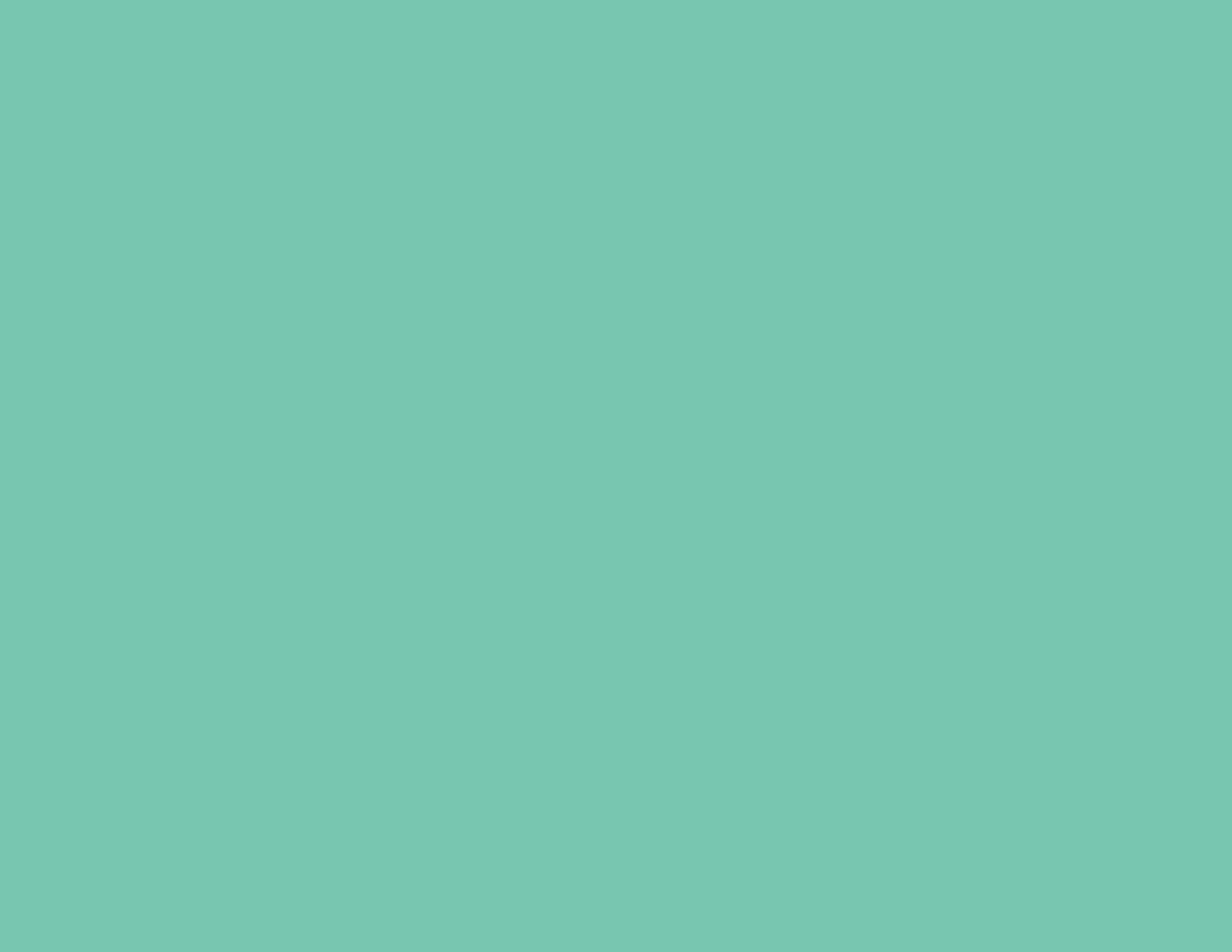 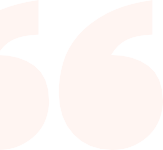 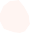 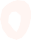 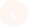 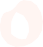 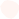 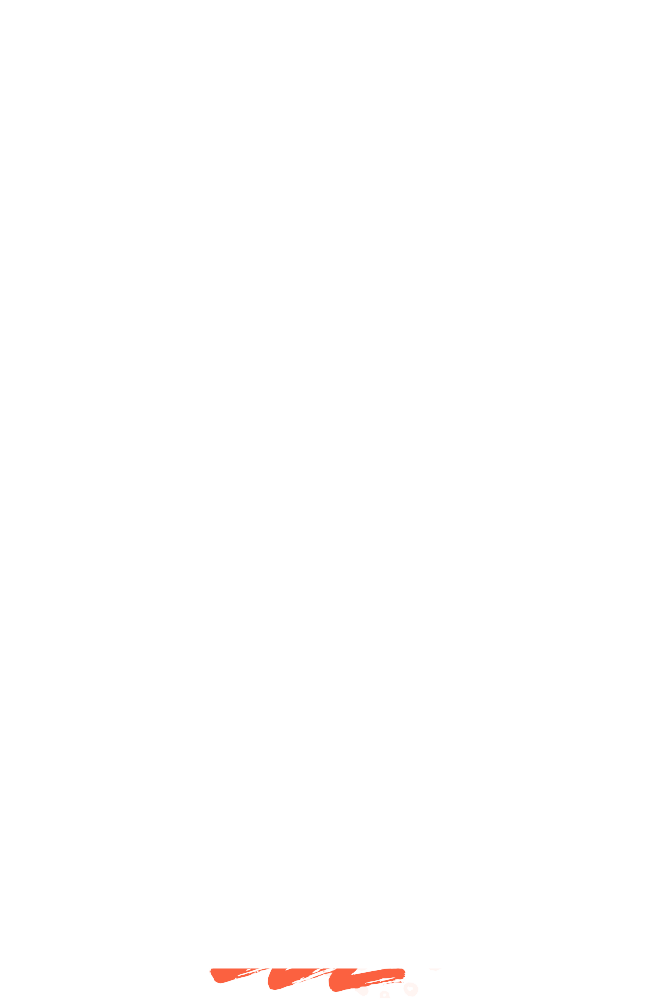 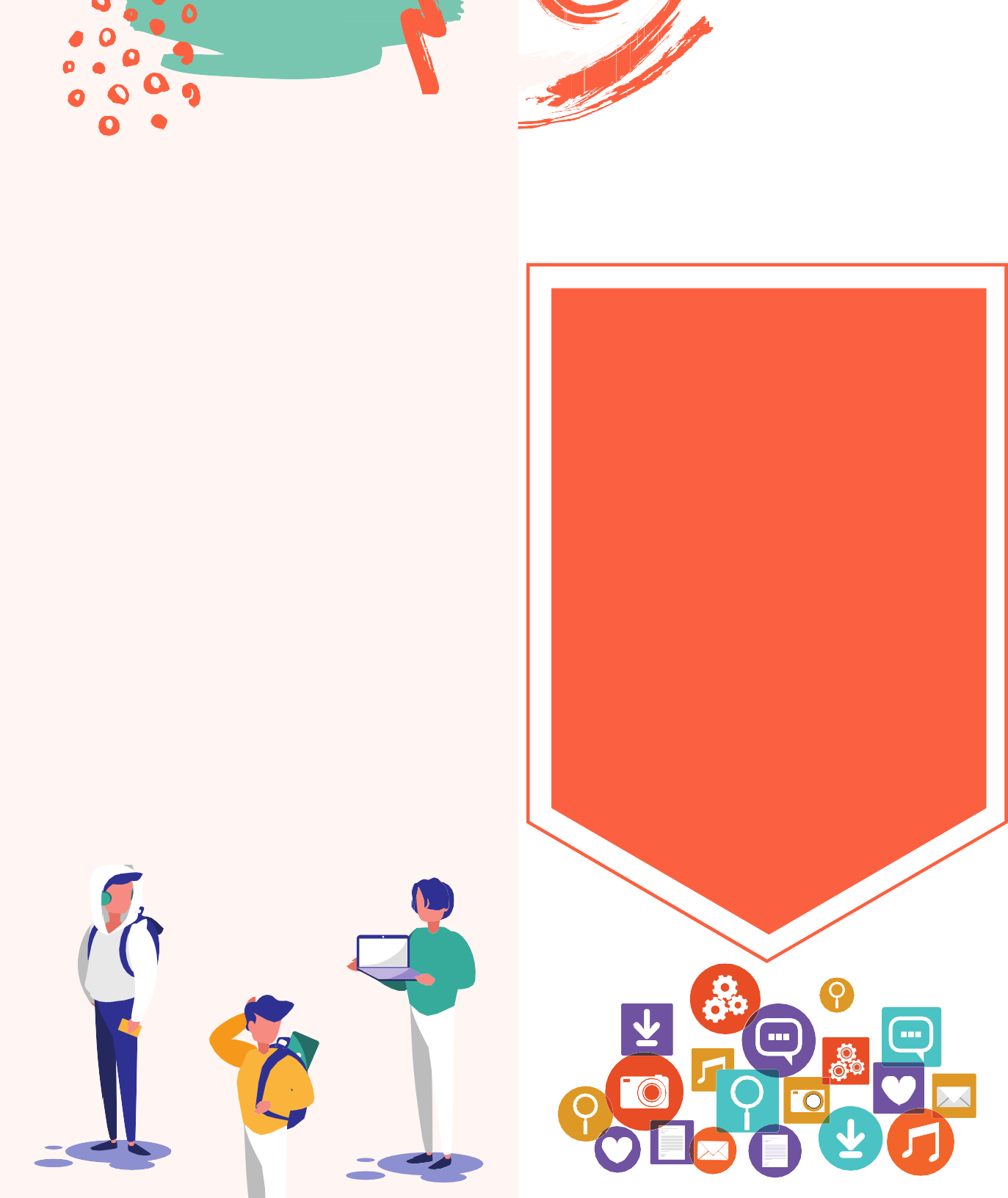           Sevgili Öğrenciler COVİD-                                 19 salgınıyla birlikte insanların teknoloji ile geçirdikleri zaman çok önemli bir artış göstermiştir.Özellikle eğitim ve öğretim faaliyetlerinin online/uzaktan olarak yapılması siz öğrencilerin bilgisayar başında geçirdikleri sürenin uzamasına , teknolojik tehlikelere karşı daha savunmasız olmanıza neden olmuştur.Bu çalışmamızda bilinçli teknoloji kullanımı ile ilgili size bazı önerilerimiz olacaktır.E-SOSYAL DEĞİL SOSYAL OLİnsan,sosyal bir varlıktır ve diğer insanlarla sürekli bir etkileşim halindedir.Teknolojik cihazlarla birlikte iletişimde bazı kolaylıklar gelişse de bu kolaylığın seni ele geçirmesine izin verme.Teknolojik cihazlarla uzun süre ilgilenmek insanların duygulaarını ve iletişim beceerisini zayıflatır ve insanın bir robot gibi davranmasına neden olabilir.İnsanlarla ilişkilerini güçlü tutAMACINA UYGUN KULLANÇoğumuz sosyal medya (İnstagram,facebook,twitter,youtu be vb.) platformlarını kullanıyoruz ya da kullanmanın nasıl bişey olduğunu merak ediyoruz.Eğer böyle bir hesabın varsa buralarda kendi sınıf arkadaşların ve tanıdıkların haricinde kimseyle arkadaşlık kurma .Sosyal medya hesabını sadece tanıdık kişilerle bir "iletişim aracı" olarak kullanmak seni koruyacaktır.                               HASAN ADALI ANADOLU  LİSESİPSİKOLOJİK DANIŞMA VE REHBERLİK SERVİSİ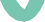 VİRÜS VE FİLTRELEME PROGRAMLARI KULLAN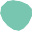 Virüs programları,kullanmış olduğun teknolojik cihazlara yönelik oluşabilecek kimlik hırsızlıkları ve zararlı yazılımlara karşı seni korur .Güncel bir virüs programı kullanmak seni güvende tutacaktır.Filtre programları ise girmenizin uygun olmadığı,sana zarar verebilecek siteleri filtreleyen özel pogramlardır.Bu programları kullanarak,riski en aza indirebilirsin.Bilgisayarınız da virüs ve filtreleme programı olması seni ve aileni teknolojinin zararlarından korur.ZAMANI YÖNETCanlı ders saatleri,okul,dershane,ders çalışma,mola,uyku saatlerini belirten günlük zaman çizelgesi hazırla.Bu çizelgeyi görebileceğin bir yere as ve günlük yaşam aktivitelerini planlamayı öğrenmeye çalış.Gün içinde neler yapacağını planlarsan zamanı daha etkili ve verimli kullanabilirsin.Ayrıca bir çok aktiviteye zaman ayıracağın için internet bağımlılığı gibi bir derdin de kalmayacaktır.Günlük plana uymakta zorlanıyorsan internet zamanı kontrol çizelgesi hazırlayarak en azından internette geçirdiğin zamanı kontrol altına almaya çalışabilirsin.OYUNLARA DİKKATÖzellikle bilgisayar ve telefon başında çok zaman geçiren ve bu zamanın çoğunu oyunlarla harcayan biriysen bilmelisin ki sanal ortamdaki oyun dünyasının içinde de çeşitli riskler ve tehlikeler vardır.Kötü niyetli kişilerin sizlere ulaşmasının en kolay yollarından biri de oyunlardır.Tanımadığın kişilerle çevrim-içi oyun oynamamanı,oyun esnasında çıkan reklamlara tıklamamanı ve inanmamanı öneririz.Bilinçli teknoloji kullanımı ve güveli internet kullanımı konusunda ayrıntılıbilgilere aşağıdaki siteden ulaşabilirsin.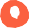 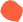 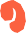 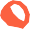 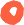 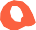 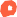 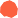 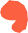 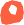 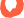 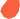 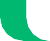 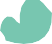 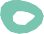 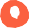 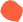 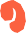 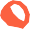 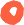 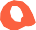 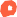 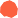 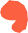 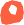 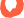 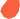 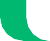 HTTPS://WWW.GUVENLİWEB.ORG.TR/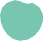 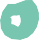 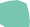 